Sport Across Staffordshire & Stoke-on-Trent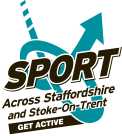  Board Meeting9th April 2019, 2.00pm, Chadwick Room, Stafford Borough CouncilMeeting MinutesPresent AttendeesPresent AttendeesApologiesAlso Distributed To:Kimiyo Rickett (KR) ChairAngela Dale (AD)Ben Hollands (BH)Camilla Denham-WhiteProf. Derek Peters (DPDoug PattersonIan Kelsall (IK)Jane Kracke (JK)Tim Clegg (TC)Toyin Higgs (TH)Sarah Bixter (SB) notesSenior Independent DirectorKeele UniversityStrategic Lead, SASSOTSASSOT Team ObserverIndependentActive Partnerships Chair IndependentInterim Director, SASSOTChief Executive, SBC (Host)IndependentAdmin Office Manager, SASSOTMalcolm ArmstrongAlistair FisherJonathan TophamJude TaylorCllr. Mark DeavilleProf. Pauline WalshRebecca RobertsSASSOT Core TeamNo.Item TopicItem TopicItem Topic1.Apologies – as aboveApologies – as aboveApologies – as above2.Declarations of Interest - NoneDeclarations of Interest - NoneDeclarations of Interest - None3.Minutes of Last Meeting – 23rd January 2019Minutes of Last Meeting – 23rd January 2019Minutes of Last Meeting – 23rd January 2019 Previous Actions Previous ActionsOwnerDateContact to be made with Port Vale FC to arrange a meeting with Malcolm and JaneContact to be made with Port Vale FC to arrange a meeting with Malcolm and JaneJane KrackeCOMPLETEDSarah to email the Survey on Sport Governance to all Board MembersSarah to email the Survey on Sport Governance to all Board MembersSarah BixterCOMPLETEDAll Board members to complete the online Survey on Sport GovernanceAll Board members to complete the online Survey on Sport GovernanceAllCOMPLETEDEmployment Law Solicitor to be approached for guidance on the TUPE processEmployment Law Solicitor to be approached for guidance on the TUPE processGAGCOMPLETEDNeighbouring CSP’s to be approached for information on their back office costsNeighbouring CSP’s to be approached for information on their back office costsJane KrackeCOMPLETEDSelf-Assessment to be emailed out to the Board for completionSelf-Assessment to be emailed out to the Board for completionSarah BixterCOMPLETEDAll Board members to complete the new Self-Assessment by 22nd February 2019All Board members to complete the new Self-Assessment by 22nd February 2019AllCOMPLETEDAll Board members to complete the new Skills Matrix after the next Board meetingAll Board members to complete the new Skills Matrix after the next Board meetingAllONGOING30.04.2019Employment Law Solicitor to be asked about redundancy protocols and staff on temporary contractsEmployment Law Solicitor to be asked about redundancy protocols and staff on temporary contractsGAGCOMPLETEDInvestigations to be started into generating other income Investigations to be started into generating other income Jane KrackeONGOING16.07.2019Rebecca to share income generation documents with Jane Kracke if able to do soRebecca to share income generation documents with Jane Kracke if able to do soRebecca RobertsONGOINGMeeting to be arranged with Ben, Tim, Jon and Glynn Luznyj to discuss the HWBB / SASSOT relationship.Meeting to be arranged with Ben, Tim, Jon and Glynn Luznyj to discuss the HWBB / SASSOT relationship.Sarah BixterCOMPLETED Previous Actions Previous ActionsOwnerDateDateKaren and Ben to meet to discuss potential collaborations around Ministry of wellbeingKaren and Ben to meet to discuss potential collaborations around Ministry of wellbeingBen HollandsONGOINGONGOINGMalcolm to review the structures after 12 monthsMalcolm to review the structures after 12 monthsMalcolm ArmstrongJanuary 2020January 20203.Attendance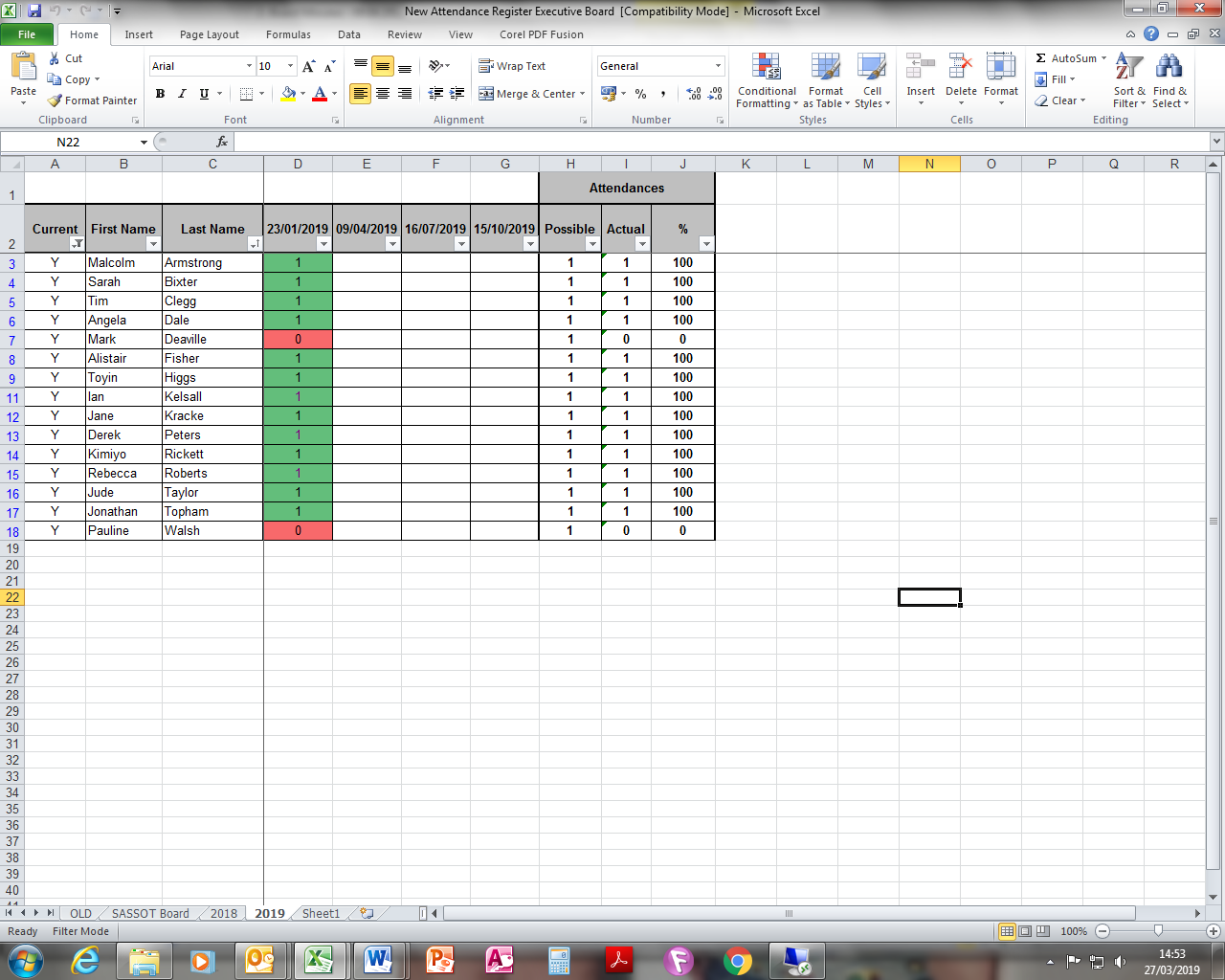 AttendanceAttendanceAttendance4.Refresh of Re-branding (NB)Main Discussion PointsImportance of relevance of Staffordshire Knot – not actually a Staffordshire knot with the arrow – Also the knot is actually the Stafford knot, not representative of Staffordshire.Strap line of ‘Everyone More Active More Often’ looks strong and delivers our message wellDots between the strapline look better than withoutWaves look better – could be an indication of movementNaomi to take away and tweak design following the suggestions from the Board and then send to Rebecca Roberts for her opinionOnce new logo designed – Naomi to meet with Rebecca and Ian to discuss what information/explanation goes out to our partners with the new logo Action Point 1 & 2Refresh of Re-branding (NB)Main Discussion PointsImportance of relevance of Staffordshire Knot – not actually a Staffordshire knot with the arrow – Also the knot is actually the Stafford knot, not representative of Staffordshire.Strap line of ‘Everyone More Active More Often’ looks strong and delivers our message wellDots between the strapline look better than withoutWaves look better – could be an indication of movementNaomi to take away and tweak design following the suggestions from the Board and then send to Rebecca Roberts for her opinionOnce new logo designed – Naomi to meet with Rebecca and Ian to discuss what information/explanation goes out to our partners with the new logo Action Point 1 & 2Refresh of Re-branding (NB)Main Discussion PointsImportance of relevance of Staffordshire Knot – not actually a Staffordshire knot with the arrow – Also the knot is actually the Stafford knot, not representative of Staffordshire.Strap line of ‘Everyone More Active More Often’ looks strong and delivers our message wellDots between the strapline look better than withoutWaves look better – could be an indication of movementNaomi to take away and tweak design following the suggestions from the Board and then send to Rebecca Roberts for her opinionOnce new logo designed – Naomi to meet with Rebecca and Ian to discuss what information/explanation goes out to our partners with the new logo Action Point 1 & 2Refresh of Re-branding (NB)Main Discussion PointsImportance of relevance of Staffordshire Knot – not actually a Staffordshire knot with the arrow – Also the knot is actually the Stafford knot, not representative of Staffordshire.Strap line of ‘Everyone More Active More Often’ looks strong and delivers our message wellDots between the strapline look better than withoutWaves look better – could be an indication of movementNaomi to take away and tweak design following the suggestions from the Board and then send to Rebecca Roberts for her opinionOnce new logo designed – Naomi to meet with Rebecca and Ian to discuss what information/explanation goes out to our partners with the new logo Action Point 1 & 2ActionsActionsOwnerDateDateNaomi to take away and tweak design following the suggestions from the Board and then send to Rebecca Roberts for her opinionNaomi to take away and tweak design following the suggestions from the Board and then send to Rebecca Roberts for her opinionNaomi Bird30.04.201930.04.2019Naomi to meet with Rebecca and Ian to discuss what information/explanation goes out to our partners with the new logoNaomi to meet with Rebecca and Ian to discuss what information/explanation goes out to our partners with the new logoNaomi Bird31.05.201931.05.20195.Place Based Approach (BH)Place Based Approach (BH)Place Based Approach (BH)Place Based Approach (BH)No.Item TopicItem TopicItem TopicItem TopicMain Discussion PointsThe difference between ward based and district based PBACan we share what worked in one ‘place’ in a district with other districts? Proven success – they may not have considered?Influencers V Doers – do we have the capacity?How do we show the results? Working on evaluation framework with Tiller – this should have been in place before we started PBA – we are now playing catch up.We need to develop our relationships with the leisure providers in the community – Leisure TrustsNational work going on with Active Partnerships and Leisure Trusts – working group – Doug Patterson will speak to Lee Mason about SASSOT participatingSuggestion that the team go away and think about if we want to amend PBA or make a big difference – what would we do?Team encouraged to ask the Board for help – worst that can happen is we say noFunding partners pay a similar amount for our service but size of districts, requirements and resources are vastly varying - we need to have some open conversations about what funding partners get for their moneyRe-appraisal of strategic V granular PBA workReview of SLA commitments and how to resource theseAction Point 3, 4. & 5Main Discussion PointsThe difference between ward based and district based PBACan we share what worked in one ‘place’ in a district with other districts? Proven success – they may not have considered?Influencers V Doers – do we have the capacity?How do we show the results? Working on evaluation framework with Tiller – this should have been in place before we started PBA – we are now playing catch up.We need to develop our relationships with the leisure providers in the community – Leisure TrustsNational work going on with Active Partnerships and Leisure Trusts – working group – Doug Patterson will speak to Lee Mason about SASSOT participatingSuggestion that the team go away and think about if we want to amend PBA or make a big difference – what would we do?Team encouraged to ask the Board for help – worst that can happen is we say noFunding partners pay a similar amount for our service but size of districts, requirements and resources are vastly varying - we need to have some open conversations about what funding partners get for their moneyRe-appraisal of strategic V granular PBA workReview of SLA commitments and how to resource theseAction Point 3, 4. & 5Main Discussion PointsThe difference between ward based and district based PBACan we share what worked in one ‘place’ in a district with other districts? Proven success – they may not have considered?Influencers V Doers – do we have the capacity?How do we show the results? Working on evaluation framework with Tiller – this should have been in place before we started PBA – we are now playing catch up.We need to develop our relationships with the leisure providers in the community – Leisure TrustsNational work going on with Active Partnerships and Leisure Trusts – working group – Doug Patterson will speak to Lee Mason about SASSOT participatingSuggestion that the team go away and think about if we want to amend PBA or make a big difference – what would we do?Team encouraged to ask the Board for help – worst that can happen is we say noFunding partners pay a similar amount for our service but size of districts, requirements and resources are vastly varying - we need to have some open conversations about what funding partners get for their moneyRe-appraisal of strategic V granular PBA workReview of SLA commitments and how to resource theseAction Point 3, 4. & 5Main Discussion PointsThe difference between ward based and district based PBACan we share what worked in one ‘place’ in a district with other districts? Proven success – they may not have considered?Influencers V Doers – do we have the capacity?How do we show the results? Working on evaluation framework with Tiller – this should have been in place before we started PBA – we are now playing catch up.We need to develop our relationships with the leisure providers in the community – Leisure TrustsNational work going on with Active Partnerships and Leisure Trusts – working group – Doug Patterson will speak to Lee Mason about SASSOT participatingSuggestion that the team go away and think about if we want to amend PBA or make a big difference – what would we do?Team encouraged to ask the Board for help – worst that can happen is we say noFunding partners pay a similar amount for our service but size of districts, requirements and resources are vastly varying - we need to have some open conversations about what funding partners get for their moneyRe-appraisal of strategic V granular PBA workReview of SLA commitments and how to resource theseAction Point 3, 4. & 5ActionsActionsOwnerDateDateDoug Patterson to speak to Lee Mason about SASSOT participating in the working group between Active Partnerships & Leisure TrustsDoug Patterson to speak to Lee Mason about SASSOT participating in the working group between Active Partnerships & Leisure TrustsJane Kracke31.05.201931.05.2019Team to go away and think about what further changes are required to how we approach delivering to achieve more impact including a re-appraisal of if we are striking the right balance between strategic and operational PBATeam to go away and think about what further changes are required to how we approach delivering to achieve more impact including a re-appraisal of if we are striking the right balance between strategic and operational PBABen Hollands16.07.201916.07.2019Review of SLA commitments and consider how we prioritise these against more granular PBA workReview of SLA commitments and consider how we prioritise these against more granular PBA workBen Hollands16.07.201916.07.20196.Board ItemsChairs Actions since Last Meeting – See Enc. 3 from Malcolm Armstrong.Board ItemsChairs Actions since Last Meeting – See Enc. 3 from Malcolm Armstrong.Board ItemsChairs Actions since Last Meeting – See Enc. 3 from Malcolm Armstrong.Board ItemsChairs Actions since Last Meeting – See Enc. 3 from Malcolm Armstrong.7.Sub-Group UpdatesGovernance and Appointments Group (JK)Applied for £20K funding from Sport England to assist us with the Hosted V Independent workInvitation to quote went out and we have provisionally selected a consultant – pending finance from SE. Chosen a consortium of consultants with a variety of specialisms. We will report their findings in the next Board meeting.11 responses to the Board self-assessment survey – full results in Enc. 4See 4.2 in the GAG report for areas of improvement – we are starting to address theses – for example a change in the order of the agenda to ensure that important items are covered first.Ambassadors – this was an idea Malcolm had which he wanted some input on from the team and the Board – the team felt that there were better ways to promote SASSOT.Changes to the Safeguarding policy following changes in legislation.Toyin Higgs has agreed to be our Safeguarding Champion.The new Safeguarding Policy and Safeguarding Champion were adopted by the Board.Sub-Group UpdatesGovernance and Appointments Group (JK)Applied for £20K funding from Sport England to assist us with the Hosted V Independent workInvitation to quote went out and we have provisionally selected a consultant – pending finance from SE. Chosen a consortium of consultants with a variety of specialisms. We will report their findings in the next Board meeting.11 responses to the Board self-assessment survey – full results in Enc. 4See 4.2 in the GAG report for areas of improvement – we are starting to address theses – for example a change in the order of the agenda to ensure that important items are covered first.Ambassadors – this was an idea Malcolm had which he wanted some input on from the team and the Board – the team felt that there were better ways to promote SASSOT.Changes to the Safeguarding policy following changes in legislation.Toyin Higgs has agreed to be our Safeguarding Champion.The new Safeguarding Policy and Safeguarding Champion were adopted by the Board.Sub-Group UpdatesGovernance and Appointments Group (JK)Applied for £20K funding from Sport England to assist us with the Hosted V Independent workInvitation to quote went out and we have provisionally selected a consultant – pending finance from SE. Chosen a consortium of consultants with a variety of specialisms. We will report their findings in the next Board meeting.11 responses to the Board self-assessment survey – full results in Enc. 4See 4.2 in the GAG report for areas of improvement – we are starting to address theses – for example a change in the order of the agenda to ensure that important items are covered first.Ambassadors – this was an idea Malcolm had which he wanted some input on from the team and the Board – the team felt that there were better ways to promote SASSOT.Changes to the Safeguarding policy following changes in legislation.Toyin Higgs has agreed to be our Safeguarding Champion.The new Safeguarding Policy and Safeguarding Champion were adopted by the Board.Sub-Group UpdatesGovernance and Appointments Group (JK)Applied for £20K funding from Sport England to assist us with the Hosted V Independent workInvitation to quote went out and we have provisionally selected a consultant – pending finance from SE. Chosen a consortium of consultants with a variety of specialisms. We will report their findings in the next Board meeting.11 responses to the Board self-assessment survey – full results in Enc. 4See 4.2 in the GAG report for areas of improvement – we are starting to address theses – for example a change in the order of the agenda to ensure that important items are covered first.Ambassadors – this was an idea Malcolm had which he wanted some input on from the team and the Board – the team felt that there were better ways to promote SASSOT.Changes to the Safeguarding policy following changes in legislation.Toyin Higgs has agreed to be our Safeguarding Champion.The new Safeguarding Policy and Safeguarding Champion were adopted by the Board.No.Item TopicItem TopicItem TopicItem TopicFinance and Audit Group (KR)2019/20 budget and 4 year forecast discussed and included in Enc. 5Board effectiveness checklist has highlighted that we are a Board member short on the finance and audit group – would anyone like to volunteer? Angela Dale volunteered.Declarations of Interest added to FAG and GAG agendasIndependent representative needed to act as Whistle Blowing Policy Rep. This cannot be a member of FAG or GAG – any volunteers? Derek Peters volunteered.2018/19 Accounts not final as carry over not yet confirmed by finance.Request from TC that in future more explanation be included in the report regarding carry over and a breakdown of the underspends4-Year forecast – updated to reflect the changes in staffing following Chris Millward leaving. We will be recruiting for a Communities Manager once a role profile and person specification has been compiled.Risk register - Priorities for Q1 2019-20 include:Review SASSOT’s involvement with a range of strategic groups to ensure there are clearly identified expected outcomesConfirm 2019-20 budgets and 4-year forecast to 2022-23, plus formal accountsContinue to refine SASSOT’s offer to PartnersEnsure outstanding funding agreements x 3 are signedContinue work around Hosting v Independence, working with the contracted consultants in preparation for the July Board meetingContinue to work with team to ensure Place Based Approach is successfully implemented and impact can be evaluated.  Ensure revisions to Communities Manager role will best support PBAAction Point 6 &7Chair’s Advisory Group – No reportStrategy Advisory Group (JK & BH)Roundtable feedback from Sport England was supportive. They approved the improvement plan and our key work areas - Bring to fruition the relationships and work that we’ve put the ground work in over past 12 months e.g. Relationship with STP and health partners and relationship with Stoke City Council and promote ourselves better, locally and nationally.Final drafts of the Improvement Plan and 2019-20 Annual Delivery Plan have been produced incorporating the feedback and require approval from the Board.The final drafts of the Improvement Plan and Delivery Plan are adopted by the Board.We are due a directional review in December with SE.The improvement plan will be a live document and will be discussed in our team meetingsStakeholder event on 28th November 2019 will be around influence and Board support would be greatly appreciated.Staffordshire Leisure & Cultural Officers Forum (JK)Malcolm now chairs this meeting. There was a SLCOF ½ day away day to discuss the future of SLCOF which was well attendedThe decision was made to keep meeting and that SLCOF should comprise of the Chief Leisure Officers or equal to ensure that districts keep an overview of Leisure & Culture.The two sub groups – Facilities Managers Forum and the Sports Development Officers Forum – would merge to one forum – partner’s forum and would include leisure trust and possibly HEfE.A small working group has been put together to come up with ToR for the groups and discuss membership.Final decisions will be made on 21st May which will come into force for the next SLCOF meeting in July.Finance and Audit Group (KR)2019/20 budget and 4 year forecast discussed and included in Enc. 5Board effectiveness checklist has highlighted that we are a Board member short on the finance and audit group – would anyone like to volunteer? Angela Dale volunteered.Declarations of Interest added to FAG and GAG agendasIndependent representative needed to act as Whistle Blowing Policy Rep. This cannot be a member of FAG or GAG – any volunteers? Derek Peters volunteered.2018/19 Accounts not final as carry over not yet confirmed by finance.Request from TC that in future more explanation be included in the report regarding carry over and a breakdown of the underspends4-Year forecast – updated to reflect the changes in staffing following Chris Millward leaving. We will be recruiting for a Communities Manager once a role profile and person specification has been compiled.Risk register - Priorities for Q1 2019-20 include:Review SASSOT’s involvement with a range of strategic groups to ensure there are clearly identified expected outcomesConfirm 2019-20 budgets and 4-year forecast to 2022-23, plus formal accountsContinue to refine SASSOT’s offer to PartnersEnsure outstanding funding agreements x 3 are signedContinue work around Hosting v Independence, working with the contracted consultants in preparation for the July Board meetingContinue to work with team to ensure Place Based Approach is successfully implemented and impact can be evaluated.  Ensure revisions to Communities Manager role will best support PBAAction Point 6 &7Chair’s Advisory Group – No reportStrategy Advisory Group (JK & BH)Roundtable feedback from Sport England was supportive. They approved the improvement plan and our key work areas - Bring to fruition the relationships and work that we’ve put the ground work in over past 12 months e.g. Relationship with STP and health partners and relationship with Stoke City Council and promote ourselves better, locally and nationally.Final drafts of the Improvement Plan and 2019-20 Annual Delivery Plan have been produced incorporating the feedback and require approval from the Board.The final drafts of the Improvement Plan and Delivery Plan are adopted by the Board.We are due a directional review in December with SE.The improvement plan will be a live document and will be discussed in our team meetingsStakeholder event on 28th November 2019 will be around influence and Board support would be greatly appreciated.Staffordshire Leisure & Cultural Officers Forum (JK)Malcolm now chairs this meeting. There was a SLCOF ½ day away day to discuss the future of SLCOF which was well attendedThe decision was made to keep meeting and that SLCOF should comprise of the Chief Leisure Officers or equal to ensure that districts keep an overview of Leisure & Culture.The two sub groups – Facilities Managers Forum and the Sports Development Officers Forum – would merge to one forum – partner’s forum and would include leisure trust and possibly HEfE.A small working group has been put together to come up with ToR for the groups and discuss membership.Final decisions will be made on 21st May which will come into force for the next SLCOF meeting in July.Finance and Audit Group (KR)2019/20 budget and 4 year forecast discussed and included in Enc. 5Board effectiveness checklist has highlighted that we are a Board member short on the finance and audit group – would anyone like to volunteer? Angela Dale volunteered.Declarations of Interest added to FAG and GAG agendasIndependent representative needed to act as Whistle Blowing Policy Rep. This cannot be a member of FAG or GAG – any volunteers? Derek Peters volunteered.2018/19 Accounts not final as carry over not yet confirmed by finance.Request from TC that in future more explanation be included in the report regarding carry over and a breakdown of the underspends4-Year forecast – updated to reflect the changes in staffing following Chris Millward leaving. We will be recruiting for a Communities Manager once a role profile and person specification has been compiled.Risk register - Priorities for Q1 2019-20 include:Review SASSOT’s involvement with a range of strategic groups to ensure there are clearly identified expected outcomesConfirm 2019-20 budgets and 4-year forecast to 2022-23, plus formal accountsContinue to refine SASSOT’s offer to PartnersEnsure outstanding funding agreements x 3 are signedContinue work around Hosting v Independence, working with the contracted consultants in preparation for the July Board meetingContinue to work with team to ensure Place Based Approach is successfully implemented and impact can be evaluated.  Ensure revisions to Communities Manager role will best support PBAAction Point 6 &7Chair’s Advisory Group – No reportStrategy Advisory Group (JK & BH)Roundtable feedback from Sport England was supportive. They approved the improvement plan and our key work areas - Bring to fruition the relationships and work that we’ve put the ground work in over past 12 months e.g. Relationship with STP and health partners and relationship with Stoke City Council and promote ourselves better, locally and nationally.Final drafts of the Improvement Plan and 2019-20 Annual Delivery Plan have been produced incorporating the feedback and require approval from the Board.The final drafts of the Improvement Plan and Delivery Plan are adopted by the Board.We are due a directional review in December with SE.The improvement plan will be a live document and will be discussed in our team meetingsStakeholder event on 28th November 2019 will be around influence and Board support would be greatly appreciated.Staffordshire Leisure & Cultural Officers Forum (JK)Malcolm now chairs this meeting. There was a SLCOF ½ day away day to discuss the future of SLCOF which was well attendedThe decision was made to keep meeting and that SLCOF should comprise of the Chief Leisure Officers or equal to ensure that districts keep an overview of Leisure & Culture.The two sub groups – Facilities Managers Forum and the Sports Development Officers Forum – would merge to one forum – partner’s forum and would include leisure trust and possibly HEfE.A small working group has been put together to come up with ToR for the groups and discuss membership.Final decisions will be made on 21st May which will come into force for the next SLCOF meeting in July.Finance and Audit Group (KR)2019/20 budget and 4 year forecast discussed and included in Enc. 5Board effectiveness checklist has highlighted that we are a Board member short on the finance and audit group – would anyone like to volunteer? Angela Dale volunteered.Declarations of Interest added to FAG and GAG agendasIndependent representative needed to act as Whistle Blowing Policy Rep. This cannot be a member of FAG or GAG – any volunteers? Derek Peters volunteered.2018/19 Accounts not final as carry over not yet confirmed by finance.Request from TC that in future more explanation be included in the report regarding carry over and a breakdown of the underspends4-Year forecast – updated to reflect the changes in staffing following Chris Millward leaving. We will be recruiting for a Communities Manager once a role profile and person specification has been compiled.Risk register - Priorities for Q1 2019-20 include:Review SASSOT’s involvement with a range of strategic groups to ensure there are clearly identified expected outcomesConfirm 2019-20 budgets and 4-year forecast to 2022-23, plus formal accountsContinue to refine SASSOT’s offer to PartnersEnsure outstanding funding agreements x 3 are signedContinue work around Hosting v Independence, working with the contracted consultants in preparation for the July Board meetingContinue to work with team to ensure Place Based Approach is successfully implemented and impact can be evaluated.  Ensure revisions to Communities Manager role will best support PBAAction Point 6 &7Chair’s Advisory Group – No reportStrategy Advisory Group (JK & BH)Roundtable feedback from Sport England was supportive. They approved the improvement plan and our key work areas - Bring to fruition the relationships and work that we’ve put the ground work in over past 12 months e.g. Relationship with STP and health partners and relationship with Stoke City Council and promote ourselves better, locally and nationally.Final drafts of the Improvement Plan and 2019-20 Annual Delivery Plan have been produced incorporating the feedback and require approval from the Board.The final drafts of the Improvement Plan and Delivery Plan are adopted by the Board.We are due a directional review in December with SE.The improvement plan will be a live document and will be discussed in our team meetingsStakeholder event on 28th November 2019 will be around influence and Board support would be greatly appreciated.Staffordshire Leisure & Cultural Officers Forum (JK)Malcolm now chairs this meeting. There was a SLCOF ½ day away day to discuss the future of SLCOF which was well attendedThe decision was made to keep meeting and that SLCOF should comprise of the Chief Leisure Officers or equal to ensure that districts keep an overview of Leisure & Culture.The two sub groups – Facilities Managers Forum and the Sports Development Officers Forum – would merge to one forum – partner’s forum and would include leisure trust and possibly HEfE.A small working group has been put together to come up with ToR for the groups and discuss membership.Final decisions will be made on 21st May which will come into force for the next SLCOF meeting in July.ActionsActionsOwnerDateDateAngela Dale to be added to the invite list for the Finance and Audit GroupAngela Dale to be added to the invite list for the Finance and Audit GroupSarah Bixter12.04.201912.04.2019More explanation be included in the financial report regarding underspendsMore explanation be included in the financial report regarding underspendsJane Kracke16.07.201916.07.20198.Interim Directors Report (JK)Challenges include PBA and SASSOT’s relationship with the HWBB as described on Q4 dashboardPlease have a look at the ‘Achieving our Vision’ case study – well done to Chris and CamillaDerek Peters would like an opportunity to view the draft evaluation framework model and any slides available from the Physical Activity and Mental Health in Young People training.Please note that School Games will be on Friday 28th June 2019 – the Board are all invited – even if you can’t attend the whole morning just come along for what you canWe are aiming for a Board and Core Team away day on 12th November 2019 - TBCAction Point 8, 9 & 10Interim Directors Report (JK)Challenges include PBA and SASSOT’s relationship with the HWBB as described on Q4 dashboardPlease have a look at the ‘Achieving our Vision’ case study – well done to Chris and CamillaDerek Peters would like an opportunity to view the draft evaluation framework model and any slides available from the Physical Activity and Mental Health in Young People training.Please note that School Games will be on Friday 28th June 2019 – the Board are all invited – even if you can’t attend the whole morning just come along for what you canWe are aiming for a Board and Core Team away day on 12th November 2019 - TBCAction Point 8, 9 & 10Interim Directors Report (JK)Challenges include PBA and SASSOT’s relationship with the HWBB as described on Q4 dashboardPlease have a look at the ‘Achieving our Vision’ case study – well done to Chris and CamillaDerek Peters would like an opportunity to view the draft evaluation framework model and any slides available from the Physical Activity and Mental Health in Young People training.Please note that School Games will be on Friday 28th June 2019 – the Board are all invited – even if you can’t attend the whole morning just come along for what you canWe are aiming for a Board and Core Team away day on 12th November 2019 - TBCAction Point 8, 9 & 10Interim Directors Report (JK)Challenges include PBA and SASSOT’s relationship with the HWBB as described on Q4 dashboardPlease have a look at the ‘Achieving our Vision’ case study – well done to Chris and CamillaDerek Peters would like an opportunity to view the draft evaluation framework model and any slides available from the Physical Activity and Mental Health in Young People training.Please note that School Games will be on Friday 28th June 2019 – the Board are all invited – even if you can’t attend the whole morning just come along for what you canWe are aiming for a Board and Core Team away day on 12th November 2019 - TBCAction Point 8, 9 & 10ActionsActionsOwnerOwnerDateDerek Peters to be sent a copy of the draft evaluation framework modelDerek Peters to be sent a copy of the draft evaluation framework modelNaomi BirdNaomi Bird30.04.2019Derek Peters to be sent a copy of any slides available from the Physical Activity and Mental Health in Young People trainingDerek Peters to be sent a copy of any slides available from the Physical Activity and Mental Health in Young People trainingCamilla Denham-WhiteCamilla Denham-White30.04.2019Board to save the dates in their calendars for the School Games Event & The Board & team away day Board to save the dates in their calendars for the School Games Event & The Board & team away day Sarah BixterSarah Bixter30.04.20199.Date of next meeting(s) Tuesday 16th July 2019 – Walton Room, Stafford Borough CouncilTuesday 15th October 2019 - Walton Room, Stafford Borough CouncilDate of next meeting(s) Tuesday 16th July 2019 – Walton Room, Stafford Borough CouncilTuesday 15th October 2019 - Walton Room, Stafford Borough CouncilDate of next meeting(s) Tuesday 16th July 2019 – Walton Room, Stafford Borough CouncilTuesday 15th October 2019 - Walton Room, Stafford Borough CouncilDate of next meeting(s) Tuesday 16th July 2019 – Walton Room, Stafford Borough CouncilTuesday 15th October 2019 - Walton Room, Stafford Borough CouncilActionsOwnerDateNaomi to take away and tweak design following the suggestions from the Board and then send to Rebecca Roberts for her opinionNaomi Bird30.04.2019Naomi to meet with Rebecca and Ian to discuss what information/explanation goes out to our partners with the new logoNaomi Bird31.05.2019Doug Patterson to speak to Lee Mason about SASSOT participating in the working group between Active Partnerships & Leisure TrustsJane Kracke31.05.2019Team to go away and think about what further changes are required to how we approach delivering to achieve more impact including a re-appraisal of if we are striking the right balance between strategic and operational PBABen Hollands16.07.2019Review of SLA commitments and consider how we prioritise these against more granular PBA workBen Hollands16.07.2019Angela Dale to be added to the invite list for the Finance and Audit GroupSarah Bixter12.04.2019More explanation be included in the financial report regarding underspendsJane Kracke16.07.2019Derek Peters to be sent a copy of the draft evaluation framework modelNaomi Bird30.04.2019ActionsOwnerDateDerek Peters to be sent a copy of any slides available from the Physical Activity and Mental Health in Young People trainingCamilla Denham-White30.04.2019Board to save the dates in their calendars for the School Games Event & The Board & team away day Sarah Bixter30.04.2019Karen and Ben to meet to discuss potential collaborations around Ministry of wellbeingBen HollandsONGOINGMalcolm to review the structures after 12 monthsMalcolm ArmstrongJanuary 2020Rebecca to share income generation documents with Jane Kracke if able to do soRebecca RobertsONGOINGAll Board members to complete the new Skills Matrix after the next Board meetingAllONGOING30.04.2019Investigations to be started into generating other income Jane KrackeONGOING16.07.2019Prepared By:DateChecked ByFile CodeSarah Bixter10.04.2019Kimiyo RickettBoard Minutes 09.04.19